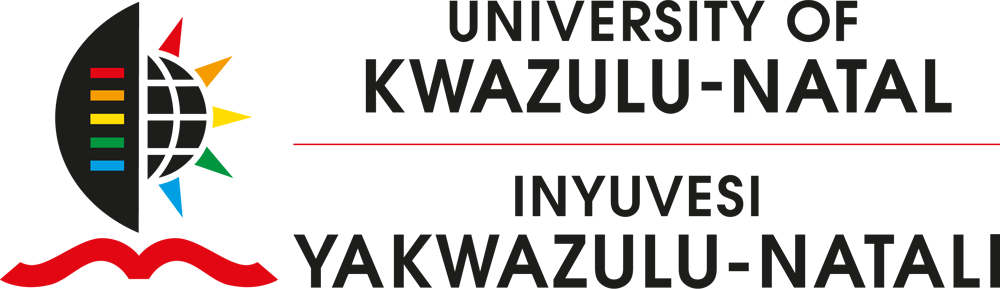 Student Residence AffairsWestville CampusPrivate Bag X54001Durban4000Tel: 27+31+2608040/8070Fax: 27+31+260 8084From	:	Mr Sibusiso Khumalo Date   :        26/04/2017RE	: 	NOTICE FOR BUS SERVICE DURING PUBLIC HOLIDAYS Dear off-Campus studentsPlease be informed that the UKZN Shuttle Services will not be in operation during the public holidays; (27/04/2017) and (01/05/2017).Kind Regards, Mr Sibusiso Khumalo Head of Department (Westville and Edgewood Campus)